PORTUGUÊS      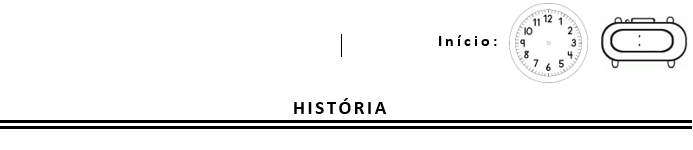 ATIVIDADE ONLINE.            HOJE,EU E SEUS COLEGAS QUEREMOS CONHECER UM POUCO MAIS SOBRE VOCÊ.            AO INVÉS DE NOS CONTAR VOCÊ ESCREVERÁ UM TEXTO  SOBRE  O QUE GOSTA DE FAZER, SOBRE SUA FAMÍLIA,SOBRE SEUS AMIGOS , SOBRE O QUE FEZ NAS FÉRIAS.TERMINANDO A ESCRITA FAÇA A LEITURA SILENCIOSA DO SEU TEXTO VENDO SE NÃO FALTA NADA, DEPOIS LEIA EM VOZ ALTA PARA OS COLEGAS.